南華大學終身學習學院推廣教育研習課程招生簡章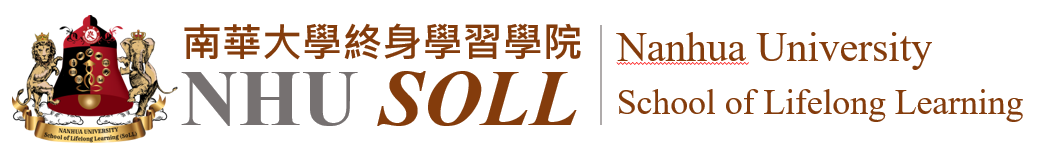 2020「打禪。襌打－優人神鼓一日禪鼓體驗營」───────────────────────────────────────在自己的寧靜中擊鼓，修練生命實踐美學真正的藝術家必須要能將「道」─「自己生命的修練」與「藝」─「生活美學的實踐」融於一身。「道藝合一」正是優人創作與生活的目標，除了訓練表演者的外顯技巧：如打拳、打鼓，同時著重內在修煉，運用打坐等方式靜心，引導出內化的力量擊鼓，藉由鼓藝、武術、舞蹈等元素完成一齣一齣充滿台灣味，又具備世界與當代美學的獨特作品。本次工作坊課程由優人神鼓師資群指導，以「三打」--打鼓、打拳、打坐，三力整合的原則，期待學員在純靜中與心靈共舞，於擁擠紛亂的世界中，維持內心的寧靜；高度專注下，進入一種寧靜、無我的狀態，和最真實的自己相遇。邀請您，共同凝聚「活在當下」的片刻。───────────────────────────────────────主辦單位：南華大學終身學習學院協辦單位：佛光山台中惠中寺、財團法人優人文化藝術基金會授課老師：優人神鼓師資群課程目的：透過三打(打鼓、打拳、打坐)的訓練，與自己的身心對話。課程內容：請詳見課程大綱。上課時間：第一梯次：109年2月22日(週六) 、第二梯次：109年2月23日(週日)           09:00~12:00  13:00~17:30。上課地點：佛光山台中惠中寺(台中市南屯區惠中路三段65號)。招生人數：每梯次限收20人。依照繳費順序錄取至額滿為止。學費定價：$8,800元。新春優惠：$6,888元。(不論身分，2020年2月8日前報名並繳費即享有新春大特價)其他優惠：$6,920元。(特殊身分者於2020年2月8日恢復原價後，享原價優惠9折)          特殊身分：南華大學教職員生、南華大學校友、南華大學終身學習學院舊生、          佛光山及友寺道場出家法師、國際佛光會會員、身心障礙及低收入戶領有證明者。註:其他優惠，須於報到上課時提供優惠證明。報名手續： 1.線上報名，https://reurl.cc/W4Ng9x 並於三天內完成繳費手續。本課程將依照報名者繳費順序錄取至額滿為止。2.親至南華大學終身學習學院 成均館C108室報名。 繳費方式：(一)匯款轉帳：    銀行匯款或ATM轉帳（彰化銀行大林分行） ◢ 戶名：財團法人私立南華大學，銀行代碼：009    帳號：6204-51-163669-20(彰化銀行大林分行)     匯款或ATM轉帳後，請提供您的姓名、報名課程名稱、繳費日期及帳號末五碼，並拍下匯款單或收據，以附件方式，寄至email： kileen37@nhu.edu.tw*完成繳費後請妥善保存繳費憑據。 (二)現金繳費南華大學終身學習學院(成均館C108室)繳費。結業：修業期滿，由本學院核發推廣教育研習證明書。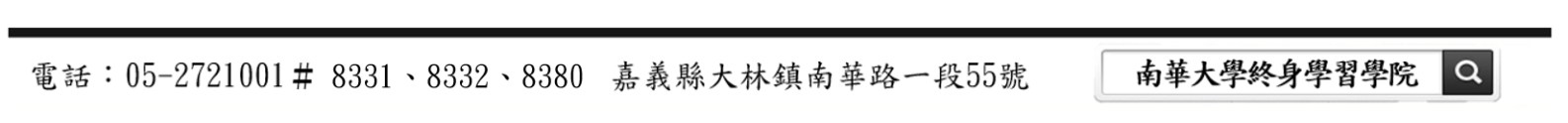 其他事項：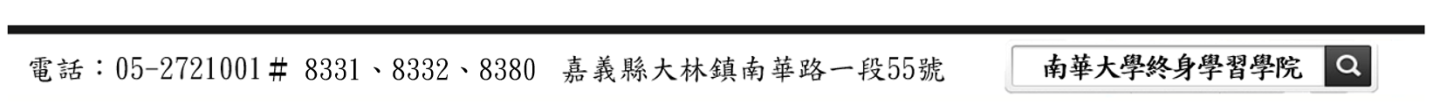 （1）本班為研習課程班(非學分班)，不授予學分、學位證書及不發成績單。（2）本學院有權保留課程變動及時間調整之權利，課程若有變更將會提前告知學員。（3）如遇天然災害(颱風、地震、洪水、豪雨)，台中市政府宣佈停課，當日課程原則上將另擇日補課乙次，惟時間須與任課老師協商後再行通知。（4）依教育部頒訂「專科以上學校推廣教育實施辦法」之規定：學員自報名繳費後至開班       上課日前退費者，退還已繳學費之九成。自開班上課之日算起未逾全期三分之一者，退還已繳學費之半數。開班上課時間已逾全期三分之一者，不予退還。申請退費必須附上收據正本及申請書，缺一不可，否則不予受理。本學院退費係以匯款方式辦理，受款人依當時學費收據抬頭為主，若需更改受款人，須將相關切結書及同意書填妥並蓋公司大小章連同收據、申請書一併繳交始得辦理。（5）學員於修習期間應遵守本學院規定，如有不當行為或影響授課或影響其他學員之學習，經通知仍未改善者，本學院得取消其修讀資格，且不予退費。（6）患有法定傳染病者，本學院得拒絕其入學及上課。（7）就讀本班不得辦理兵役緩徵。（8）本班無補課機制，課程均須於當期修習完畢；謝絕旁聽及找人代為上課。（9）本簡章若有未盡事宜，本學院保留得以隨時修改之權利。（10）課程詳細內容洽詢電話: (05)2721001 分機 8380 玉芬小姐。     2020「打禪。襌打－優人神鼓一日禪鼓體驗營」  課程大綱上課時間： 第一梯次：2020/2/22(星期六)；第二梯次：2020/2/23(星期日)                                         09:00~12:00  13:00~17:30。授課教師：優人神鼓師資群※本學院保留課程安排及師資調整異動之權利，授課日期、時間、地點或單元主題，  如有調整將會另行提前通知。上課時間課程主題課程內容09:00-09:30 關於優人神鼓優人神鼓簡介09:40-10:50武術基本功拳法11:00-12:00雲腳慢行戶外雲腳及慢行12:00-13:00午餐時間休養生息13:00-15:20擊鼓鼓棒握法及打鼓功法節奏與鼓曲演練15:30-17:10神聖舞蹈及靜坐神聖舞蹈靜坐呼吸體驗17:15-17:30交流分享/合影留念Q&A回饋接心填寫意見回饋單；心得採訪